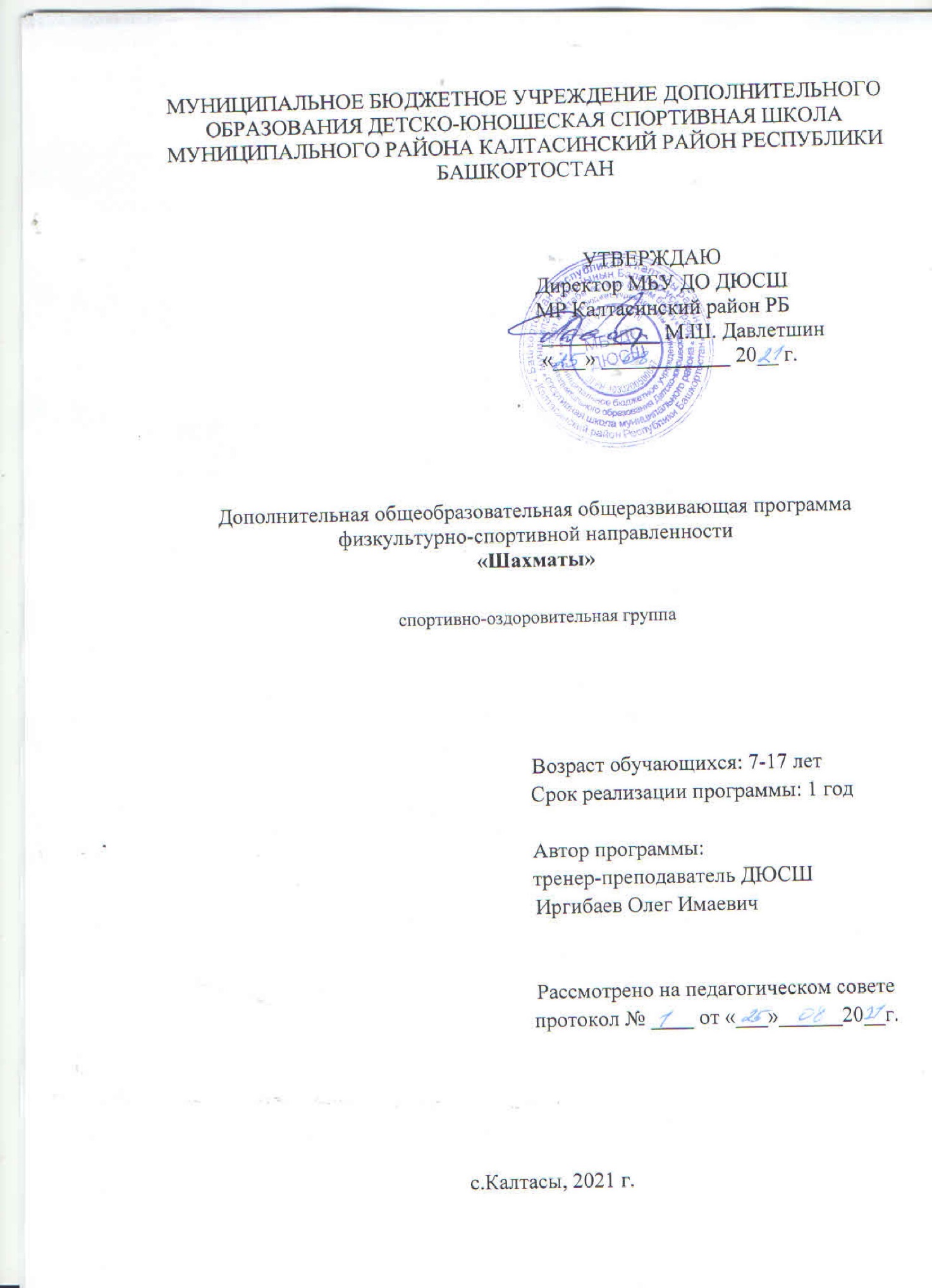 МУНИЦИПАЛЬНОЕ БЮДЖЕТНОЕ УЧРЕЖДЕНИЕ ДОПОЛНИТЕЛЬНОГО ОБРАЗОВАНИЯ ДЕТСКО-ЮНОШЕСКАЯ СПОРТИВНАЯ ШКОЛА МУНИЦИПАЛЬНОГО РАЙОНА КАЛТАСИНСКИЙ РАЙОН РЕСПУБЛИКИ БАШКОРТОСТАН                                                                               УТВЕРЖДАЮ                                                                      Директор МБУ ДО ДЮСШ                                                                       МР Калтасинский район РБ                                                                       ___________ М.Ш. Давлетшин                                                                       «___» ____________ 20__ г.Дополнительная общеобразовательная общеразвивающая программафизкультурно-спортивной направленности«Шахматы»спортивно-оздоровительная группа                                                           Возраст обучающихся: 7-17 лет                                                        Срок реализации программы: 1 год                            Автор программы:                                                 тренер-преподаватель ДЮСШ                                      Иргибаев Олег Имаевич                                                               Рассмотрено на педагогическом совете                                                                протокол № ____ от «___»______20__г.с.Калтасы, 2021 г.Комплекс основных характеристикПОЯСНИТЕЛЬНАЯ ЗАПИСКАРабочая программа по шахматам  разработана на основании следующих нормативно-правовых документов:- Федерального закона «Об образовании в Российской Федерации» (п. 22 ст. 2; ч. 1, 5 ст. 12; ч. 7 ст. 28; ст. 30; п. 5 ч. 3 ст. 47; п. 1 ч. 1 ст. 48);- Федерального закона «О физической культуре и спорте в Российской Федерации» от 04.12.2007 № 329-ФЗ;- Типового положения об образовательном учреждении дополнительного образования детей (приказ Минобрнауки России от 26.06.2012 № 504);- Федерального стандарта спортивной подготовки по виду спорта шахматы на основании  Федерального закона от 14.12.2007 № 329 – ФЗ «О физической культуре и спорту в Российской Федерации» и Положения о министерстве спорта Российской Федерации, утвержденного постановлением Правительства Российской Федерации 19.06.2012 №607;-  Письмом Минобрнауки России от 11.12.2006 г. № 06-1844 «О примерных требованиях к программам дополнительного образования детей»; - Шахматы (адаптированная учебная программа для детско-юношеских спортивных школ). Автор: Дегтерев А.Н. Рецензия доцента кафедры естественнонаучных дисциплин филиала АКИПКРО Н.С.Андреевой, 2010г. Направленность данной программы – физкультурно-спортивная. Новизна программы: в поэтапном освоении учащимися, предлагаемого курса, что даёт возможность детям с разным уровнем развития освоить те этапы сложности, которые соответствуют их способностям.Данная программа основана на индивидуальном подходе к каждому учащемуся при помощи подбора заданий разного уровня сложности. Индивидуальный подход базируется на личностно-ориентированном подходе к ребёнку, при помощи создания педагогом “ситуации успеха” для каждого обучающегося, таким образом данная методика повышает эффективность и результативность образовательного процесса. Подбор заданий осуществляется на основе метода наблюдения педагогом за практической деятельностью учащегося на занятии.Актуальность программы: программа «Шахматы» базируется на современных требованиях системы образования, способствует соблюдению условий социального, культурного, личностного и профессионального самоопределения, а так же творческой самореализации детей, воспитывает усидчивость, самообладание, психологическую устойчивость, рациональность; развивает логическое мышление.Отличительная особенность программы: данная программа предполагает любой уровень подготовленности, предназначена для обучающихся 1-11 классов, а также учитываются индивидуальные особенности ребенка.  Объем программы: 234 часа.Срок  реализации программы – 1 год.Цель программы: создание условий для личностного и интеллектуального развития обучающихся, формирования общей культуры и организации содержательного досуга посредством обучения игре в шахматы.обучающие: - познакомить с элементарными понятиями шахматной игры;- обучить решать комбинации на разные темы;- обучить учащихся самостоятельно анализировать позицию, через формирование умения решать комбинации на различные темы;- научить детей видеть в позиции разные варианты.развивающие:
- развивать фантазию, логическое и аналитическое мышление, память, внимательность, усидчивость;- развивать интерес к истории происхождения шахмат и творчества шахматных мастеров;- развивать способность анализировать и делать выводы;- способствовать развитию творческой активности;- развивать волевые качества личности.воспитательные:
- воспитывать уважения к партнёру, самодисциплину, умение владеть собой и добиваться цели;- сформировать правильное поведение во время игры;- воспитывать чувство ответственности и взаимопомощи;- воспитывать целеустремлённость, трудолюбие.Планируемые результаты:К концу обучения обучающиеся должны:знать:- правила игры шахмат;- основные правила соревнований;- понятия шах, мат, пат;- владеть шахматной нотацией.уметь:- ставить элементарные маты;- проводить простейшие планы.  Комплекс организационно-педагогических условийФорма обучения: очная.Адресат программы: программа рассчитана на детей в возрасте 7-17 лет.  Зачисление в  спортивно-оздоровительную группу  осуществляется на основании заявления родителей и медицинской справки врача.Режим занятий: программа рассчитана на 6 учебных часа в неделю. Занятия проводятся три раз  в неделю по 90 минут с перерывом 5-10 минут.                                                                                                                                                                                                                        Оборудование: шахматы, шахматные часы, магнитная шахматная доска.Формы организации занятий:-Теоретические и групповые практические занятия;-Тренировки по индивидуальным планам;-Календарные соревнования;-Учебные и товарищеские игры;-Занятия по подготовке и сдаче контрольных нормативов;-Воспитательно-профилактические и оздоровительные мероприятия.УЧЕБНЫЙ ПЛАНКАЛЕНДАРНО-ТЕМАТИЧЕСКОЕ ПЛАНИРОВАНИЕСодержание занятий 1-2 Исторический обзор шахмат. Советская шахматная школа. Михаил Ботвинник, Василий Смыслов, Михаил Таль. 3-4 Практика Классификационные турниры. Анализ партии и подготовка к игре. 5-6 Исторический обзор шахмат. Советская шахматная школа. Михаил Ботвинник, Василий Смыслов, Михаил Таль. 7-9 Тактика Повторение темы: «Комбинация. Мотив, тема, идея – составляющие элементы комбинации». 10-12 Практика Классификационные турниры. Анализ партии и подготовка к игре. 13-16 Тактика. Повторение темы: «Комбинация. Мотив, тема, идея – составляющие элементы комбинации». 17-18 Тактика Повторение темы: «Техника расчета». 19-22 Практика Классификационные турниры. Анализ партии и подготовка к игре. 23-24 Тактика Изучение типовых комбинаций. 25-28 Тактика Извлечение короля посредством жертвы слона на h7(h2). 29-32 Практика Классификационные турниры. Анализ партии и подготовка к игре.33-36 Тактика Извлечение короля посредством жертвы двух слонов (на полях g7,h7(g2,h2)). 20 Тактика Разрушение прикрытия короля жертвой слона за пешку g6,h6 (g3,h3) 37-38 Практика Классификационные турниры. Анализ партии и подготовка к игре. 39-42 Тактика Разрушение прикрытия короля жертвой легких фигур на поле g6 (в пешечной структуре f7,g6,h7). 43-46 Тактика Извлечение короля посредством жертвы легкой фигуры на поле f7(f2). 47-58 Практика Классификационные турниры. Анализ партии и подготовка к игре.  Тактика Разрушение позиции длинной рокировки жертвой на полях с6(с3). 59-66  Специальные пешечные структуры в центре. Изучение Стандартных планов разыгрывания позиций.  Практика Классификационные турниры. Анализ партии и подготовка к игре. 67-77  Карлсбадская структура(Ферзевый гамбит, защита Каро-Канн).  ).  Практика Классификационные турниры. Анализ партии и подготовка к игре. 78-88  Структура d6,e5 против пешки е4.(Челябинский вариант сицилианской защиты). Анализ партии и подготовка к игре.  Практика Классификационные турниры. Анализ партии и подготовка к игре.89-100  Пешечная цепь(d4,e5 против е6,d5). Французская защита, защита Каро-Канн.  Анализ партии и подготовка к игре.   Пешечная цепь(d4,e5 против е6,d5).  Анализ партии и подготовка к игре. 76-77 Практика Классификационные турниры. Анализ партии и подготовка к игре. 101-113 Каменная стена в голландской защите. 80-81 Практика Классификационные турниры. Анализ партии и подготовка к игре. Атака на короля. Оценка позиции, реальность атаки. Особенности позиции, позволяющие считать атаку короля правильным стратегическим планом. 114-120 Практика. Анализ партии и подготовка к игре. Понятие «Темы». Темповая игра. Использование форсирующих операций. Классификационные турниры.  Атака на нерокированного короля. 121-145 Практика. Анализ партии и подготовка к игре.. Атака при односторонних рокировках.146 -152  Атака при разносторонних рокировках. 153 -164 Эндшпиль. Борьба ладьи против легкой фигуры. Слон сильнее ладьи.  165 -173  Ладья против коня (теоретические позиции). Ладья сильнее коня.  Практикум по разыгрыванию. 174 -186 Конь сильнее ладьи. 187-210 Ферзевые окончания (теоретические позиции).211 -230  Ферзь против ладьи (теоретические позиции). Решение этюдов по указанным темам.  Классификационные турниры. Анализ партии и подготовка к игре. Практика. 231-233 Тестирование. Выполнение контрольных и переводных нормативов. 234 Практика.Календарь участия в соревнованияхМетодические материалы       В данной программе применяются разнообразные формы и методы, которые позволяют выявить способности детей к сосредоточенной умственной деятельности, развить их и научить пользоваться не только во время игры в шахматы, но и в повседневной жизни. В основном преобладают  игровой, наглядный, репродуктивный методы. На более поздних этапах в обучении применяется творческий метод, для совершенствования тактического мастерства учащихся (самостоятельное составление позиций, предусматривающих определенные тактические удары, мат в определенное количество ходов и т.д.). Воспитательная работаЦели и задачи воспитательной работы:формирование здорового образа жизни, профессионального самоопределения обучающихся и достижение высоких спортивных результатов;- совершенствование учебно-воспитательного процесса, учитывая индивидуальные особенности учащихся, их интересы, образовательные возможности, состояние здоровья, - выявление и реализация потенциал учащихся;- отслеживание развитие одаренных учащихся, создавая при этом эмоциональный комфорт и условия для самовыражения, самопознания и саморазвития каждого человека.Условия реализации программыМатериально-техническое обеспечение:На занятиях используются:магнитная демонстрационная доска с магнитными фигурами – 1 штука;шахматные часы – 2 штуки;словарь шахматных терминов;комплекты шахматных фигур с досками – 10–15 штук.Информационное обеспечение Мультимедийные презентации, видеоуроки по темам и разделамСборники упражнений, заданий и тесты (на бумажных и электронных носителях).Форма аттестации и контроляЭффективность реализации данной программы зависит не только от содержания и объема учебного материала, формы проведения занятий, но и от системы отслеживания результатов и их своевременной корректировки. Контроль позволяет определить эффективность обучения, обсудить результат, внести изменения в процесс, если необходимо. Для отслеживания результативности образовательной деятельности по программе проводятся: текущий контроль успеваемости и промежуточная аттестация.Текущий контроль осуществляется на занятиях в течение освоения программного материала  для отслеживания уровня освоения материала программы и развития личностных качеств обучающихся. Текущий контроль проводится в форме наблюдения, беседы, участия в шахматных турнирах. Текущий контроль проводится качественно, без установления оценок.Промежуточная аттестация  проводится в следующих формах: тестирование, сеанс одновременной игры, турнир, блиц-турнир.Непрохождение учащимися промежуточной аттестации  не является препятствием для продолжения освоения дополнительной общеобразовательной программы.Оценочные материалы: опросник, тесты, шахматные турниры.Приложение №1.Приложение №2.Приложение №3.Список используемой литературы:для педагога:Гершунский.Б.С. Крогиус.Н.В. «Шахматы - школе».        Москва. «Педагогика»  1991 г.-336с.2.   Хануков.М.Г. «Полный курс шахмат».  Харьков.  «Фолио»  1999 г.-538с.3.   Журавлев.Н.И. «Шаг за шагом». Москва. «ФиС». 1986 г.-288с.для обучающихся:4.   Весела И., Веселы И. Шахматный букварь. / М.: Просвещение, 1983.-128с.5.   Гришин В. Малыши играют в шахматы. / М.: Просвещение, 1991.-158с.интернет ресурсы:6. Федеральные стандарты спортивной подготовки по видам спорта. Режим доступа: http://www.minsport.gov.ru/sport/podgotovka/82/5502/.7. Сайта шахматного всеобуча. Режим доступа: http://chess555.narod.ru.Приложение №1. Промежуточная аттестация по итогам освоения отдельной части программного материала)Двойной удар – это: а)то же что и вилка; б)в результате одного хода 2 фигуры атакуют 1 фигуру противника; в)два хода подряд.Вскрытый шах – это: а)одна из фигур нападает на какую – либо фигуру противника, а вторая открывшаяся при этом фигура шахует короля; б)шах при отступлении; в)шах при нападении 2 фигур.Двойной шах – это: а)нападение 1 фигуры на 2 фигуры противника; б)когда король оказывается под шахом одновременно 2 фигур; в)шах после 2 ходов.Отвлечение – это: а)ситуация, в которой вы заставляете соперника переместить ту или иную фигуру для того, чтобы использовать слабость его позиции; б)отступление от центра; в)разговор во время игры.Промежуточный ход – это: а)ход между 2 полями; б)ход, который делается противником между 2 ходами, которые должны быть следовать один за другим; в)ход между 2 фигурами.Практическая работа: шахматные поединки.Приложение № 2Промежуточный аттестация знаний  Один из способов поставить мат, называется: а) слабость последней горизонтали  б)удушающий мат   в) сицилианская защита.Сколько ходов даётся до конца партии, если у одного из игроков остался 1 король?             а) 50        б) 25       в) 3.Эндшпиль – это:а) начало шахматной партии   б) середина шахматной партии   в) конец шахматной партии.4.  Когда фигура  выполняет обыкновенный ход, это называется:А) битый ход    б) тихий ход       в) ударный ход.Практическая работа: шахматные поединки.Приложение № 3Оценочный листк программе«Шахматы»Форма контроля:текущий, промежуточный (нужное подчеркнуть)Количество учащихся_______Возраст учащихся ____Результаты контроляНизкий уровеньусвоенияматериала– до40%.Средний уровеньусвоенияматериала–с41до70%.Высокий уровеньусвоенияматериала-с71 до100%.№ п\пСодержание занятийКоличество часовКоличество часовКоличество часовКоличество часов№ п\пСодержание занятийВсегоТеорияТеорияПрактика1Теоретическая подготовка703636342Развитие творческого мышления503030203Избранный вид спорта201010103Общефизическая подготовка402020204Консультационные партии30305Выполнение контрольных нормативов1222106Участие в официальных соревнованиях121212                                Итого часов:2349898136Содержание  занятийЧасыСентябрьОктябрьНоябрьДекабрьЯнварьФевральМартАпрельМай1. ТЕОРИЯДебют224224242Миттельшпиль3646664642Эндшпиль1026Итого часов70888106106462. Развитие творческого мышления50666646844 3.ОФП404226464664. УЧАСТИЕ  В СОРЕВНОВАНИЯХ12665. Консультационные партии304244446624. КОНТРОЛЬНЫЕ    ИСПЫТАНИЯ1224426. Избранный вид спорта2044442424Итого часов164181418221420242024Всего часов234262226322030302424Примерная дата соревнованийНазвание соревнований, уровеньПланируемое количество участниковДекабрьНовогодний турнир ( начинающие )12Февраль - МайКвалификационные турниры ( начинающие, шахматисты 5-го разряда )10апрельПервенство района (начинающие, шахматисты 4-го, 5-го разрядов )10МесяцНаправления воспитательной работыНаправления воспитательной работыНаправления воспитательной работыНаправления воспитательной работыМесяцКультурно-массовоеСпортивно-оздоровительноеВоспитательноеРабота с родителямиоктябрьБеседа о безопасном поведении на дорогах.Ознакомительное родительское собраниеноябрьБеседа о целях и задачах на год.декабрьБеседа о культуре поведения в общественных местахянварьПосвящение в шахматистыфевральБеседа, посвященная здоровому образу жизнимартКонкурс рисунков: «Шахматные фигуры».апрельСемейные соревнования: «Мама, папа, я – спор-тивная семья».Планирование на летний сезон.майЭстафета.№п\пПоказатели.Результаты.1Заданиевыполнилиполностью_______чел.(________%)2Заданиевыполненосоднойошибкой_______чел.(_______%)3Заданиевыполненос двумяошибками______чел.(_______%)4Заданиевыполненостремяиболее ошибками_______чел.(_______%)5Несправились сзаданием_______чел.(______%)Средний результат:________%